Lekpkj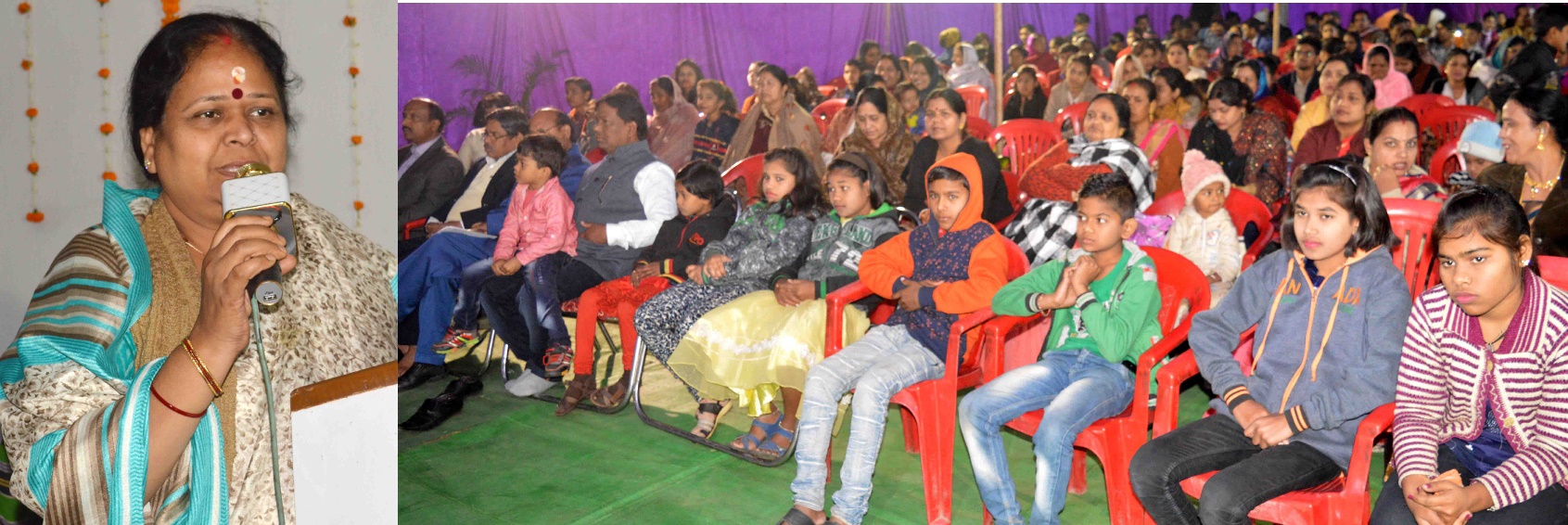 ckck xq: ?kklhnkl us fn;k lekt dks lekUkrk dk lans'k&egkikSj¼teuhikyh esa xq: ?kklhnkl dh 262oha t;arh ioZ esa f'kjdr dh egkikSj us½dksjck 23 fnlEcj 2018&egkikSj Jherh js.qk vxzoky us dgk gS fd ckck xq: ?kklhnkl us lekt dks lekurk dk lans'k fn;k rFkk ;g crk;k fd lHkh euq"; ,d leku gSa] muesa fdlh izdkj dk HksnHkko ugha fd;k tkuk pkfg,] mUgksus dgk fd ckck xq: ?kklhnkl th ds }kjk fn, x, mins'kksa dks ge lHkh dks vkRelkr djuk pkfg, rFkk muds crk, gq, ekxZ ij pyuk pkfg,A 	mDrk'k; ds fopkj egkikSj Jherh js.kq vxzoky us teuhikyh esa vk;ksftr ckck xq: ?kklhnkl dh 262oha t;arh xq: ioZ ds volj ij O;Dr fd,A izR;sd o"kZ dh Hkkafr lrukeh lekt dY;k.k lfefr ,u-Vh-ih-lh-teuhikyh dksjck }kjk Vsªfuax lsaVj ,u-Vh-ih-lh- ds ikl fLFkr tksMk tSr[kaHk LFky ij ckck xq: ?kklhnkl dh 262oha t;aarh ds miy{; esa xq: ioZ dk HkO;re vk;kstu fd;k x;k] vk;kstu dh eq[; vfrfFk ds :i esa egkikSj Jherh js.kq vxzoky us viuh mifLFkfr iznku djrs gq, dk;Zdze dk 'kqHkkjaHk djk;kA bl volj ij mUgksus tksM+k tSr[kaHk dh iwtk vpZuk dh rFkk ckck xq: ?kklhnkl ds rSyfp= ij iq"iekyk viZ.k dj vk;kstu dk fof/kor 'kqqHkkjaHk djk;kA bl ekSds ij egkikSj Jherh js.qk vxzoky us t;arh ioZ dh viuh gkfnZd 'kqHkdkeuk,a nsrs gq, mifLFkr tuleqnk; dks lacksf/kr djrs gq, vkxs dgk fd ckck xq: ?kklhnkl ,d lPps lekt lq/kkjd Fks] mUgkssus vius dk;ksZ ,oa mins'kks ls lekt dks lgh jkg fn[kkbZ rFkk ;g lans'k fn;k fd gesa lHkh euq";ksa dks lekurk ds :i ls ns[kuk pkfg, rFkk muesa fdlh izdkj dk HksnHkko ugha djuk pkfg,A mUgksus vkxs dgk fd fuf'pr :i ls ckck xq: ?kklhnkl }kjk fn, x, mins'kks ,oa muds }kjk crk, x, ekxZ ij pydj gh lekt ,oa jk"Vª dk lgh :i esa fodkl fd;k tk ldrk gS] vr% ge lHkh dks xq: ?kklhnkl th ds crk, x, ekxZ ij pyuk gksxk] muds mins'kks dks vkRelkr djuk gksxkA 	dk;Zdze ds nkSjku vk;kstu ds fof'k"V vfrfFk ,oa eq[; fpfdRlk vf/kdkjh ,u-Vh-ih-lh-MkW-ch-ds-feJk] ,l-ch-vkbZ- ,u-Vh-ih-lh- ds 'kk[kk izca/kd ,e-vkj-ygjs] ofj"B dkaxzsl us=h dqlqe f}osnh] pUnzdkar ;kno] lfefr ds laj{kd Vh-vkj-catkjs] v/;{k ,-d-s catkjs] mik/;{k vejnkl ik=s] egklfpo vkseizdk'k ygjs] lglfpo lh-,y-ekjdaMs] dks"kk/;{k ,-ds-cka/ks] ,-ds-/kUuq vkfn ds lkFk lrukeh dY;k.k lfefr ,u-Vh-ih-lh-teuhikyh dksjck ds vU; inkf/kdkjh lnL;x.k ,oa vU; ukxfjdx.k mifLFkr FksA	